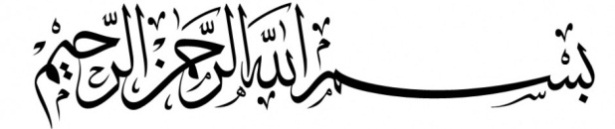 Daftar Kelulusan Latihan Kepemimpinan III Jamaah Muslim Geografi 1440-1441 H        Nama yang tidak disebutkan di atas dinyatakan tidak lulus.Nama Departemen Keterangan Sandy Danu ArdiantoSYIARLULUSM Rizky Shiddiq NugrahaSYIARLULUSBagus Nur Hidayat SYIARLULUS Muhammad Zaki ArkanSYIARLULUSMiftah Al Risqa Widya Putri SYIARLULUSI'in Inayatul Yasiroh SYIARLULUSFreegita IstihadiSYIARLULUSNafi Nur Aini KEMUSLIMAHAN LULUSDinda Rona ArdeliaKEMUSLIMAHAN LULUSUmi SholikhahKEMUSLIMAHAN LULUSArsita Rahma DevaisnainiKEMUSLIMAHANLULUSSi'ta RomadhoniastriKEMUSLIMAHAN LULUSFatihah Teja Nugrahaningtyas BENDAHARA LULUSAini Saniyah SEKRETARISLULUSIsmail AbdulmaajidMOJ LULUSAmelia Naurah SyahdaMOJ LULUSRizky WahyudiPULULUSAfifudinPULULUSRaden Bimasakti APULULUSFachrurizal Sai Kintoro PU LULUSRifka PratiwiPULULUSAmalia Nurrahma Dwi FarrasyPULULUS